UPAYA GURU MATA PELAJARAN AQIDAH AKHLAQ DALAM PENINGKATAN PRESTASI BELAJAR SISWA KELAS X MADRASAH ALIYAH (MA) DARUL HUDA WONODADI BLITARSKRIPSI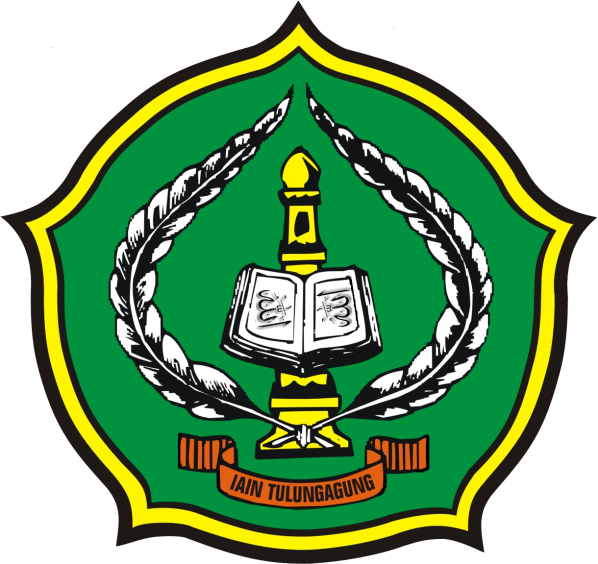 Oleh:MUHAMMAD ROIKNIM 3211103110JURUSAN PENDIDIKAN AGAMA ISLAM FAKULTAS TARBIYAH DAN ILMU KEGURUAN (FATIK)INSTITUT AGAMA ISLAM NEGERI (IAIN) TULUNGAGUNG2013/2014UPAYA GURU MATA PELAJARAN AQIDAH AKHLAQ DALAM PENINGKATAN PRESTASI BELAJAR SISWA KELAS X MADRASAH ALIYAH (MA) DARUL HUDA WONODADI BLITARSKRIPSIDiajukan KepadaJurusan Pendidikan Agama Islam (PAI)Fakultas Tarbiyah Ilmu Keguruan (FATIK)Institut Agama Islam Negeri (IAIN) Tulungagung untuk memenuhi salah satu persyaratan dalam menyelesaikan Progam Sarjana Strata Satu Pendidikan Agama IslamOleh:MUHAMMAD ROIKNIM 3211103110JURUSAN PENDIDIKAN AGAMA ISLAMFAKULTAS TARBIYAH DAN ILMU KEGURUAN (FATIK)INSTITUT AGAMA ISLAM NEGERI (IAIN)TULUNGAGUNG2013/2014PERSETUJUAN PEMBIMBINGSekripsi dengan judul ”Upaya Guru Mata Pelajaran Aqidah Akhlak dalam Peningkatan Prestasi Belajar Peserta Siswa kelas X Madrasah Aliyah (MA) Darul Huda Wonodadi Blitar” yang ditulis oleh Muhammad Roik ini telah diperiksa dan disetujui untuk diujikan.Tulungagung,31  Mei 2014Pembimbing,Indah khomsiyah M.Pd.I.NIP.1976 0518 200701 2 021MengetahuiKetua Jurusanan Pendidikan Agama IslamMoh. Nurul Huda, M.A.NIP. 19740408 200710 1 003LEMBAR PENGESAHANUPAYA GURU MATA PELAJARAN AQIDAH AKHLAQ DALAM PENINGKATAN PRESTASI BELAJAR SISWA KELAS X MADRASAH ALIYAH (MA) DARUL HUDA WONODADI BLITARSKRIPSIDisusun olehMUHAMMAD ROIKNIM: 3211103110Telah dipertahankan di depan dewan penguji pada tanggal 22 Juli 2014 dan telah dinyatakan diterima sebagai salah satu persyaratan untuk memperoleh gelar strata satu Sarjana Pendidikan Agama (S. Pd.I)Dewan Penguji	Tanda TanganKetua / Penguji:Achmad Sauqi, M.Pd.I.	…………………………….NIP. 19691216 200003 1 002Penguji UtamaDrs. H. Ali Rohmad, M.Ag.	…………………………….NIP. 19611110 199001 1 001Sekretaris / Penguji:H. Moh. Nurul Huda, M.A.	…………………………….	NIP. 19740408 200710 1 003Mengesahkan,Dekan Fakultas Tarbiyah dan Ilmu KeguruanIAIN TulungagungDr. H. Abd. Aziz, M.Pd.I.NIP. 19720601 200003 1 002MOTTOSesungguhnya orang-orang yang menyembunyikan apa yang Telah kami turunkan berupa keterangan-keterangan (yang jelas) dan petunjuk, setelah kami menerangkannya kepada manusia dalam Al kitab, mereka itu dila'nati Allah dan dila'nati (pula) oleh semua (mahluk) yang dapat mela'nati. (Q.S. Al-Baqarah [2]: 159)PERSEMBAHANPenulis mempersembahkan karya ilmiah berupa sekripsi ini kepada:Bapak Sucipto dan ibu Saropah.Kedua kakak saya tercinta, Konian dan Mat Rokim. Ayah mertua bapak Muji dan ibu mertua Purwanti.Istri Saktina Oktavia Ningrum.Ibu Indah Khomsiyah S.Ag, M.Pd selaku dosen pembimbing yang tak henti-hentinya mendidik dan member bimbingannya.Bapak Mujiono M.Pd.I selaku guru mata pelajara aqidah akhlaq di MA Darul Huda WonodadiSahabat-sahabat pada juruda PAI kelas D angkatan 2010.KATA PENGANTARPuji syukur alhamdulillah penulis panjatkan, atas semua limpahan rahmat-Nya, sehingga penulis dapat menyelesaikan sekripsi ini. Shalawat serta salam semoga tetap Allah SWT sanjungkan kepada Rasulullah SAW, yang telah membawa cahaya terang untuk umat manusia yang selalu di nantikan syafaatnya di yaumul kiyamah nanti.Sehubung dengan selesainya penulisan sekripsi ini maka penulis mengucapkan terima kasih kepada:Bapak Dr. Maftukhin, M.Ag., selaku dekan Institut Agama Islam Negeri (IAIN) Tulungagung yang telah memberikan izin untuk penulisan skripsi ini.Bapak Dr. H. Abdul Aziz, M.Pd.I. selaku Dekan Fakultas Tarbiyah dan Ilmu Keguruan (FATIK) Institut Agama Islam Negeri (IAIN) Tulungagung.Bapak H. Moh. Nurul Huda, MA. selaku ketua jurusan Pendidikan Agama Islam Fakultas Tarbiyah dan Ilmu Keguruan (FATIK) Institut Agama Islam Negeri (IAIN) Tulungagung.Ibu Indah Khomsiyah, S.Ag.M.Pd. selaku dosen pembibing yang telah memberikan pengarahan dan koreksi sehingga penelitian dapat diselesaikan.Segenap Bapak/ Ibu dosen yang telah membimbing sehingga studi ini dapat terselesaikan.Ibu kepala MA Darul Huda beserta guru dan staf yang telah memberi izin dan bantuan kepada penulis selama mengadakan penelitian di wilayah yang menjadi wewenangnya.Semua pihak yang tidak dapat penulis sebut satu persatu, yang telah banyak memberikan bantuan dalam menyelesaikan tugas penulisan skripsi ini.Dengan penuh harap semoga jasa kebaikan mereka diterima Allah SWT dan tercatat sebagai amal shalih. Akhirnya, karya ini penulis sungguhkan kepada segenap pembaca, dengan harapan adanya saran dan kritik yang bersifat konstruktif demi perbaikan. Semoga karya ini bermanfaat dan mendapat ridha Allah SWT.	Tulungagung, 15 Mei 2014PenulisMuhammad RoikDAFTAR ISI	HalSampul		iPersetujuan		iiiPengesahan		ivMotto		vPersembahan		viKata Pengantar		viiDaftar Isi		ixDaftar Tabel		xiiDaftar Gambar		xiiiDaftar Lampiran		xivAbstrak		xvBAB I	: PENDAHULUANLatar Belakang Masalah		1 Fokus Penelitian		6Tujuan Penelitian		6Kegunaan Hasil Penelitian		7Penegasan Istilah		8Sistematika Pembahasan		10BAB II	: TINJAUAN TEORI Guru Mata Pelajaran Aqidah Akhlaq		11Pengertian Guru		11Syarat Menjadi Guru		123.     Kedudukan Seorang Guru		14Tugas Seorang Guru		15Kompetensi Profesional Guru	   16Pengertian Aqidah Akhlak		18Tujuan Mata Pelajaran Aqidah Akhlaq		20Ruang Lingkup Mata Pelajaran Aqidqh Akhlaq		 21Upaya Guru Mata pelajaran Aqidah Akhlaq dalam Peningkatan Prestasi Belajar Siswa		21Prestasi Belajar		23Pengertian Prestasi Belajar		23Faktor yang mempengarui Prestasi Belajar		24Hasil Penelitian Terdahulu		31BAB III	: METODE PENELITIANJenis Penelitian		34Lokasi penelitian		35Kehadiran Peneliti		59Sumber data		60Prosedur Pengumpulan Data		61Teknik Analisis Data		62Pengecekan Keabsahan Data		65Tahap-tahap Penelitian		66BAB IV	: HASIL PENELITIAN LAPANGANPaparan Data		68Temuan		75Pembahasan		77 BAB V	: PENUTUPKesimpulan		82Saran-Saran		83DAFTAR RUJUKANLAMPIRAN-LAMPIRANDAFTAR TABELTabel	Hal3.1 	Struktur Pengembangan Diri Siswa-Siswi YPP Darul Huda Wonodadi 	Tahun 2013/2014		443.2 	Struktur Kepengurusan PHBI Dan PHBN YPP Darul Huda Wonodadi 	Tahun Pelajaran 2013/2014		443.3	Tenaga Pendidik dan Tenaga Administrasi di MA Darul Huda Wonodadi 	Blitar		453.4	Data siswa MA Darul Huda Wonodadi Blitar Tahun Pelajaran 	2013/2014		463.5	Tugas dan Jabatan Tenaga Pendidik dan Tenaga Administrasi MA Darul 	Huda Wonodadi Blitar Tahun Pelajaran 2013/2014		473.6 	Daftar Koleksi Buku Perpustakaan		503.7 	Daftar Alat dan Perlengkapan Laboratorium Biologi		503.8 	Daftar Alat dan Perlengkapan Laboratorium Fisika		533.9 	Daftar Alat dan Perlengkapan Laboratorium Kimia		543.10 	Daftar Alat dan Perlengkapan Laboratorium Komputer		573.11 	Daftar Alat dan Perlengkapan Laboratorium Bahasa		573.12 	Keadaan Ruang MA Darul Huda Wonodadi Blitar		594.1	Data Nilai dari 23 Mata Pelajaran yang terdiri dari 6 Pelajaran Muatan 	Lokal Kelas X A dan X B		70DAFTAR GAMBARGambar	Hal3.1	Denah Ruang Kelas MA/MTs/MI Darul Huda Wonodadi Blitar Tahun 	Pelajaran 2013/2014		413.2	Struktur Organisasi MTs-MA YPP Darul Huda Wonodadi Tahun 	2013-2014		42DAFTAR LAMPIRANLampiran 1 : Surat Keterangan Penelitian		87Lampiran 2 : Surat Permohonan Ijin Penelitian		88Lampiran 3 : Daftar Informan		89Lampiran 4 : Daftar sasaran Observasi		90Lampiran 5 : Daftar Dokumen Yang Diteliti		91Lampiran 6 : Ringkasan Data Hasil Wawancara		92Lampiran 7 : Ringkasa Data Hasil Observasi		95Lampiran 8 : Kartu Bimbingan		99Lampiran 9 : Biodata Penulis		104Lampiran 10 : Pernyataan Keaslian Tulisan		105Lampiran 11 : Catatan Ujian Sekripsi		106ABSTRAKMuhammad Roik “Upaya Guru Mata Pelajaran Aqidah Akhlaq dalam Peningkatan Prestasi Belajar Siswa Kelas X Madrasah Aliyah (MA) Darul Huda Wonodadi Blitar” sekripsi pembimbing Indah Komsiyah M.Pd.I.Kata kunci: Upaya Guru Mata Pelajaran Aqidah Akhlaq, Peningkatan Prestasi Belajar Siswa. Fokus penelitian: (1) Bagaimana prestasi belajar peserta didik kelas X di Madrasah Aliyah (MA) Darul Huda Wonodadi Blitar? (2) Bagaimana upaya guru aqidah akhlak dalam meningkatkan prestasi belajar peserta didik kelas X di Madrasah Aliyah (MA) Darul Huda Wonodadi Blitar? (3) Apa saja faktor penghambat dan pendukung guru aqidah akhlak dalam meningkatkan prestasi belajar peserta didik kelas X di Madrasah Aliyah (MA) Darul Huda Wonodadi Blitar?Jenis penelitian yang digunakan kualitatif, sedangkan pola penelitian deskriptif, lokasi penelitian di Madrasah Aliyah Darul Huda Wonodadi Blitar, kehadiran peneliti dalam penelitian ini peneliti bertindak sebagai instrumen utama, yaitu sebagai pelaksana, pengamat, dan sekaligus sebagai pengumpul data. Sebagai pelaksana, peneliti melaksanakan penelitian ini di Madrasah Aliyah (MA) Darul Huda Wonodadi Blitar. Sumber data dalam penelitian ini adalah subjek darimana data dapat diperoleh, prosedur pengumpulan data menggunakan observasi partisipan, wawancara mendalam, metode dokumentasi,  teknik analisis data menggunakan reduksi data, penyajian data, menarik kesimpulan, deduksi, komparasi dan induksi, pengecekan keabsahan data menggunakan ketekunan pengamatan, triangulasi, pemeriksaan sejawat, tahap-tahap penelitian tahap para lapangan dan tahap kerja lapangan.Kemudian bagaimana upaya guru aqidah akhlak dalam meningkatkan prestasi belajar peserta didik kelas X di Madrasah Aliyah (MA) Darul Huda Wonodadi Blitar sebagai berikut: selalu memberi motivasi peserta didik kelas X selalu giat belajar setiap hari. Guru selalu melakukan evaluasi setiap selesai pembelajaran di dalam kelas, dalam pengambilan materi tidak hanya Lembar Kerja Siswa tetapi juga menggunakan buku paket dan buku lainnya yang menunjang materi tersebut, penugasan kepada siswa untuk menyelesaikan soal-soal yang ada pada materi pelajaran, guru aqidah akhlak menuntut siswa menghafal sebagian materi yang dianggap paling penting. Selanjutnya mengenai faktor penghambat dan pendukung guru aqidah akhlak dalam upaya meningkatkan prestasi belajar peserta didik kelas X di Madrasah Aliyah (MA) Darul Huda Wonodadi Blitar sebagai berikut: Yang pertama faktor penghambat, sebagian anak belum proaktif dalam mengikuti proses pembelajaran, penerimaan siswanya tidak melalui pemilihan secara cermat dalam arti menerima murid dengan apa adanya, di dalam proses belajar mengajar sebagian siswa masih berfokus pada bahan ajar yang minim seperti Lembar Kerja Siswa, tidak berusaha menggunakan buku yang menambah bahan ajar, sebagian siswa banyak yang malas dalam mengikuti proses pembelajaran. Yang kedua faktor pendukung seorang guru aqidah akhlak dalam meningkatkan prestasi belajar peserta didik yaitu sarana media belajarnya memadai untuk digunakan proses belajar mengajar, suasana lingkungan sekolah di dalam lingkungan pondok pesantren yang kondusif, sehingga dapat menciptakan suasana belajar yang kondusif pula sehingga guru akan lebih mudah dalam menyampaikan materi belajar.الملخصمحمد رائيك "محاولات مدرس العقيدة اخلاق في المادة زيادة تحصيل الطلاب فئة العاشر المدارس الدينية العاليه من دار الهدى وونودادى بليتار" البحث المشرف اينداه خمسيـة، الماجستير.  الكلمات البحث: جهود المعلم موضوع العقيدة الأخلاق، وزيادة تحصيل الطلاب. محور البحث: (1) كيف يمكن تحقيق التعلم من طلاب الصف العاشر في المدارس الدينية العاليه من دار الهدى ونودادى بليتار؟ (2) كيف يمكن للجهود المعلمين العقيدة الأخلاق في تحسين التحصيل الدراسي لطلاب الصف العاشر في المدارس الدينية العاليه من دار الهدى وونودادى بليتار؟ (3) ما هي العوامل التي تحول دون ودعم المعلمين العقيدة الأخلاقية في تحسين تحصيل طلاب الصف العاشر في المدارس الدينية العاليه  من دار الهدى وونودادى بليتار التعلم؟ استخدام البحوث والنوعي والبحث الوصفي في حين أن نمط، وموقع الدراسة الإسلامي الأعلى في دار الهدى وونودادى بليتار، بحضور الباحث في هذه الدراسة الأفعال الباحث كأداة رئيسية، وهي السلطة التنفيذية، المراقب، فضلا عن جامعي البيانات. كما المنفذين والباحثين بإجراء هذه الدراسة في المدارس الدينية العاليه من دار الهدى وونودادى بليتار. مصادر البيانات في هذه الدراسة هو موضوع حيث يمكن الحصول على البيانات، وإجراءات جمع البيانات باستخدام الملاحظة بالمشاركة والمقابلات المتعمقة، وأساليب التوثيق والبيانات تقنيات التحليل باستخدام تقليص البيانات، وعرض البيانات واستخلاص النتائج، وخصم، والمقارنة والاستقراء، والتحقق من صحة البيانات باستخدام الملاحظات استمرار، التثليث، والفحص الأقران، ومراحل مرحلة البحث من الميدان ومرحلة العمل الميداني. ثم كيف جهود المعلمين العقيدة الأخلاق في تحسين التحصيل الدراسي للطلاب من الصف العاشر في المدارس الدينية العاليه من دار الهدى وونودادى بليتار على النحو التالي: تحفيز الطلاب دائما من الطبقة العاشر حريصون على معرفة كل يوم دائما. وتقييم المعلمين دائما كل الانتهاء التعلم في الفصول الدراسية، مما يجعل المواد ليس الطلاب فحسب، بل أيضا ورقة عمل باستخدام الكتب المدرسية وغيرها من الكتب التي تدعم هذه المواد، وتحديد المهام للطلاب لحل المشاكل القائمة على الموضوع، طالب المعلم العقيدة الأخلاقية طلاب يحفظون بعض المواد التي تعتبر الأكثر أهمية. وعلاوة على ذلك، فإن العوامل التي تحول دون ودعم المعلمين في محاولة لتحسين التحصيل العقيدة أخلاق الدراسي للطلاب من الصف العاشر في المدارس الدينية العاليه من دار الهدى وونودادى بليتار على النحو التالي: إن مثبطات عامل الأولى، وبعض الأطفال لم تكن سباقة في أعقاب عملية التعلم، وليس من خلال اختيار الطلاب القبول بعناية بمعنى استقبال الطلاب مع ما هو، في عملية التعلم معظم الطلاب لا يزال يركز على المواد التعليمية مثل هذا الحد الأدنى من ورقة عمل الطالب، وليس محاولة لاستخدام دفتر لإضافة المواد التعليمية، ومعظم الطلاب هم كثيرون الذين هم كسالى في أعقاب عملية التعلم. أما العامل الثاني دعم الطابع المعلم العقيدة في تحسين التحصيل الدراسي للطلاب تعلم مرافق إعلامية كافية لاستخدام عملية التعليم والتعلم، والغلاف الجوي في البيئة المدرسية في بيئة مدرسة داخلية تفضي، وذلك لخلق جو التعلم يفضي ذلك أن المعلم سيكون أيضا أسهل في تقديم المواد التعليمية.ABSTRACTMuhammad Roik "Attempts Teacher Subject Aqidah Akhlaq in Increasing Student Achievement Class X of Madrasah Aliyah (MA) Darul Huda Wonodadi Blitar" thesis supervisor Indah Komsiyah M.Pd.I. Keywords: Efforts Teacher Subject Aqidah Akhlaq, Increasing Student Achievement. Focus of research: (1) How does the learning achievement of students of class X in Madrasah Aliyah (MA) of Darul Huda Wonodadi Blitar? (2) How can the efforts of teachers Aqidah Akhlaq in improving learning achievement of students of class X in Madrasah Aliyah (MA) of Darul Huda Wonodadi Blitar? (3) What are the factors inhibiting and supporting teachers in the Aqidah Akhlaq improve learning achievement of students of class X in Madrasah Aliyah (MA) of Darul Huda Wonodadi Blitar? The research used a qualitative, descriptive research while the pattern, location of study at Islamic High School Darul Huda Wonodadi Blitar, the presence of the researcher in this study the researcher acts as the main instrument, namely the executive, the observer, as well as data collectors. As implementers, researchers conducting this study in Madrasah Aliyah (MA) of Darul Huda Wonodadi Blitar. Sources of data in this study is the subject of where the data can be obtained, data collection procedures using participant observation, in-depth interviews, documentation methods, data analysis techniques using data reduction, data presentation, draw conclusions, deduction, comparison and induction, checking the validity of data using persistence observations, triangulation, peer examination, the stages of the research phase of the field and the field work stage. Then how the efforts of teachers Aqidah Akhlaq in improving learning achievement of students of class X in Madrasah Aliyah (MA) of Darul Huda Wonodadi Blitar as follows: always motivate students of class X are always keen to learn every day. Teachers always evaluate each completed learning in the classroom, making the material not only students but also Worksheet using textbooks and other books that support such material, assignments to the students to solve the problems that exist on the subject matter, the teacher demanded Aqidah Akhlaq students memorize some material which is considered the most important. Furthermore, the factors inhibiting and supporting teachers in an effort to improve the Aqidah Akhlaq learning achievement of students of class X in Madrasah Aliyah (MA) of Darul Huda Wonodadi Blitar as follows: The first factor inhibitors, some children have not been proactive in following the learning process, not through the selection of students admission carefully in the sense of receiving students with what is, in the learning process most students still focuses on teaching materials such minimal student Worksheet, not trying to use a book to add teaching materials, most students are many who are lazy in following the learning process. The second factor supporting character teacher Aqidah Akhlaq in improving the learning achievement of students learning media facilities adequate to use teaching and learning process, the atmosphere in the school environment in a boarding school environment that is conducive, so as to create a conducive learning atmosphere so that the teacher will also be easier in delivering learning material.